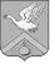 Управление образования администрацииАрзамасского муниципального районаПРИКАЗ07 февраля 2020 г.				                                             № 52О проведении итогового собеседования по русскому языку в Арзамасском муниципальном районе Нижегородской области 12 февраля 2020 годаВ соответствии с Порядком проведения государственной итоговой аттестации по образовательным программам основного общего образования, утвержденным приказом Министерства просвещения Российской Федерации и Федеральной службы по надзору в сфере образования и науки от 07.11.2018 №189/1513, с Порядком проведения и проверки итогового собеседования по русскому языку на территории Нижегородской области, утвержденного приказом министерства образования, науки и молодежной политики Нижегородской области от 30.01.2019 № 316-01-63-201, приказом министерства образования, науки и молодежной политики Нижегородской области от 07.02.2020 №316-01-23-15/20, с целью организованного проведения итогового собеседования п р и к а з ы в а ю:Провести 12 февраля 2020 года итоговое собеседование по русскому языку в 9 классах в общеобразовательных организациях района (далее – ОО). Назначить ответственными за проведение итогового собеседования Чернову Ольгу Николаевну, муниципального координатора ГИА в 2020 году.Руководителям ОО обеспечить: организованное проведение итогового собеседования в ОО;установку в ОО программного обеспечения (станция записи, станция прослушивания, утилита печати, станция сканирования) и протестировать готовность к эксплуатации;проведение инструктажа с работниками, назначенными приказом для проведения и проверки итогового собеседования;информационную безопасность при хранении, использовании и передаче КИМ, аудиозаписей ответов участников итогового собеседования;сканирование бланков итогового собеседования и ведомостей учета проведения итогового собеседования и направление их в управление образования для передачи в РЦОИ в день проведения итогового собеседования;приказом определить места хранения и лиц, имеющих доступ к КИМ и аудиозаписям. Бумажные оригиналы бланков ИС, черновики экспертов, списки участников ИС, аудиозаписи устных ответов участников ИС, КИМ ИС, акты о досрочном завершении ИС хранятся в образовательных организациях до 1 марта года, следующего за годом проведения ИС.Контроль за исполнением настоящего приказа оставляю за собой.Начальник управления образования                                               Е.Н. Рогожина	Инструкция по взаимодействию в рамках проведения итоговогособеседования по русскому языку 12 февраля 2020 года 1.	Организовать повторное информирование под подпись обучающихся 9-х классов 10-11 февраля 2020 года-	о порядке проведения ИС;-	о ведении потоковой аудиозаписи ответов участников ИС;-	о времени и месте ознакомления с результатами;-	о случаях и порядке организации повторной проверки ответов участников ИС;-	о запрете иметь при себе средства связи, фото-, аудио- и видеоаппаратуру, справочные материалы, письменные заметки и иные средства хранения и передачи информации;-	о работе с бланками ИС.2.	Ознакомить членов комиссии по проведению ИС и комиссии по проверке ответов участников ИС (далее - комиссия по проведению и комиссия по проверке) 10-11 февраля-	с порядком проведения ИС;-	с рекомендациями по организации и проведению итогового собеседования;-	с инструкциями членов комиссии по проведению и комиссии по проверке;-	членов комиссии по проверке с критериями оценивания ответов участников ИС и минимальным количеством баллов, необходимым для получения участником ИС результата «зачет».3.	Организовать комфортные условия для участников ИС-	исключить доступ посторонних лиц к месту проведения ИС (этаж, рекреация);-	в период проведения данного мероприятия, по возможности, отключить школьный звонок и обеспечить тишину в той части здания школы, где проводится ИС;-	создать условия для проведения ИС обучающимися с ограниченными возможностями здоровья, обучающимися детьми-инвалидами, инвалидами в соответствии с их заявлениями на прохождение ИС.4.	Оперативный мониторинг начала ИСВ целях осуществления оперативного мониторинга своевременного получения школами КИМ ИС и начала ИС в срок до 9:10 необходимо сообщить по телефону 2-35-91 или по электронной почте olga.chernova.74@list.ru о своевременном начале ИС.